Приложение №1 к договоруподряда № ____/19/ОАОТехническое задание.Наименование работ: Выполнение строительных работ по устройству фахверковых элементов на объекте: «Склад промежуточного хранения упаковки на территории ОАО «Северное Молоко».Работы должны быть выполнены в соответствии с проектной документацией шифр 04/18 и с учётом требований, указанных ниже:Устройство фахверковых элементов.Объём металла - 8 тонн (Точный объём металла согласно рабочей документации и может быть скорректирован согласно исполнительной документации).Материалы (спецификация элементов фахверков будет уточнена в предоставляемой заказчиком проектной рабочей документации). Сталь конструкций - С245 по ГОСТ 27772-2015.:- Профиль 100х100х4мм- Профиль 120х120х4мм- Профиль 160х160х5мм- Профиль 200х100х5мм- Профиль 150х150х5мм- Профиль 100х50х4мм- Профиль 60х60х4мм- Профиль 120х80х4мм- Уголок 50х50х5мм- Уголок 75х75х6мм- Уголок 100х100х7мм- Уголок 100х63х8мм- Швеллер 12- Гнутый уголок 80х80х6мм- Гнутый швеллер 200х100х6- Гнутый швеллер 160х80х4- Пластины толщиной 4мм различных размеров.Монтаж фахверковых элементов к жб колоннам, полам, цокольным балкам и другим конструкциям здания должен быть осуществлён следующими материалами:- Анкер Hilti HIT-RE 500 V3 + HIT-V (5.8) M12- Анкер-гильза Hilti HLC M12х100- Анкер-шпилька Hilti HSA M12х100- Анкер-шпилька Hilti HSA M20х125- Гайка М10-М20- Шайба 10- Дюбель 10х802. Требования к производству работ:При устройстве анкерных болтов "Хилти" (или других анкерных систем) категорически запрещается нарушение рабочей арматуры колонн!Все сколы и другие деформации по железобетонным конструкциям при выполнении работ по устройству анкерных систем восстановить!Монтаж конструкций вести с учетом требований СНиП на производство работ, указаний проекта производства работ.Сварные швы зачистить от сварочного шлака, брызг, ржавчины, острые кромки скруглить с радиусом не меньше 2 мм.Все работы, скрытые после монтажа, должны освидетельствоваться актом скрытых работ.Все фахверковые элементы должны быть равномерно обработаны антикоррозионным покрытием – Грунтовкой. Цвет грунтовки должен отличаться от финального покрытия.Нарушенные при монтаже и транспортировке участки антикоррозионного покрытия должны быть восстановлены.Финальную защиту сварных монтажных соединений выполнить после монтажа конструкций эмалью белого цвета RAL 9003.Сварку стальных конструкций при монтаже производить электродами Э46 по ГОСТ 9467-75. Катет сварных швов принимать по наименьшейтолщине свариваемых деталей.К открытым концам труб приварить заглушкиПеред монтажом ворот требуется выполнить монтаж дополнительных креплений для установки согласно ТУ производителя ворот (в проекте детали могут быть не показаны).Во время монтажных работ некоторые элементы конструкций, а также их расположение могут быть скорректированы по требованию заказчика и при согласовании с авторским надзором по месту.Часть фахверковых элементов устанавливаемая на полы (для внутренних перегородок) должна быть смонтирована после устройства чистовых полов.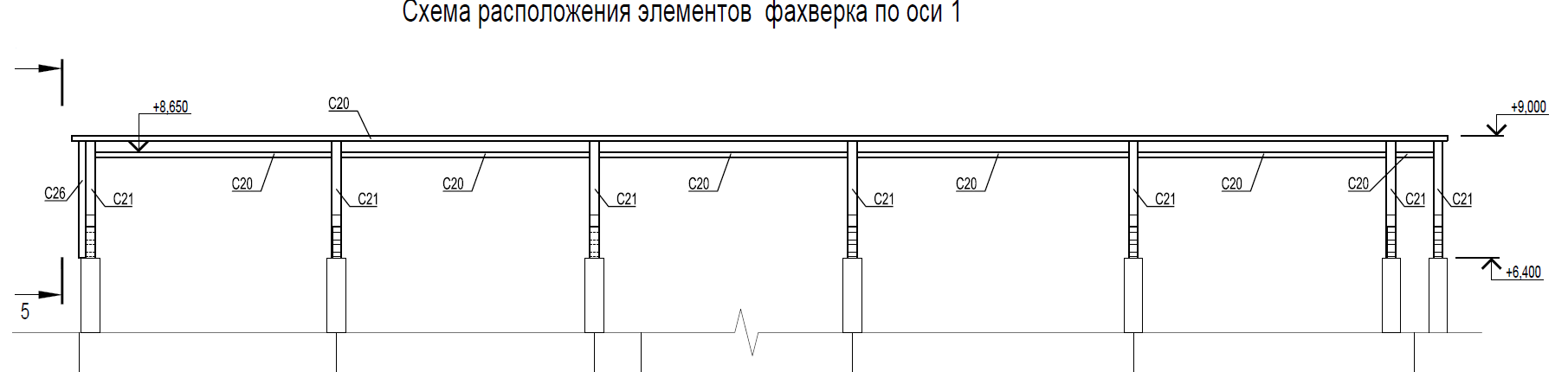 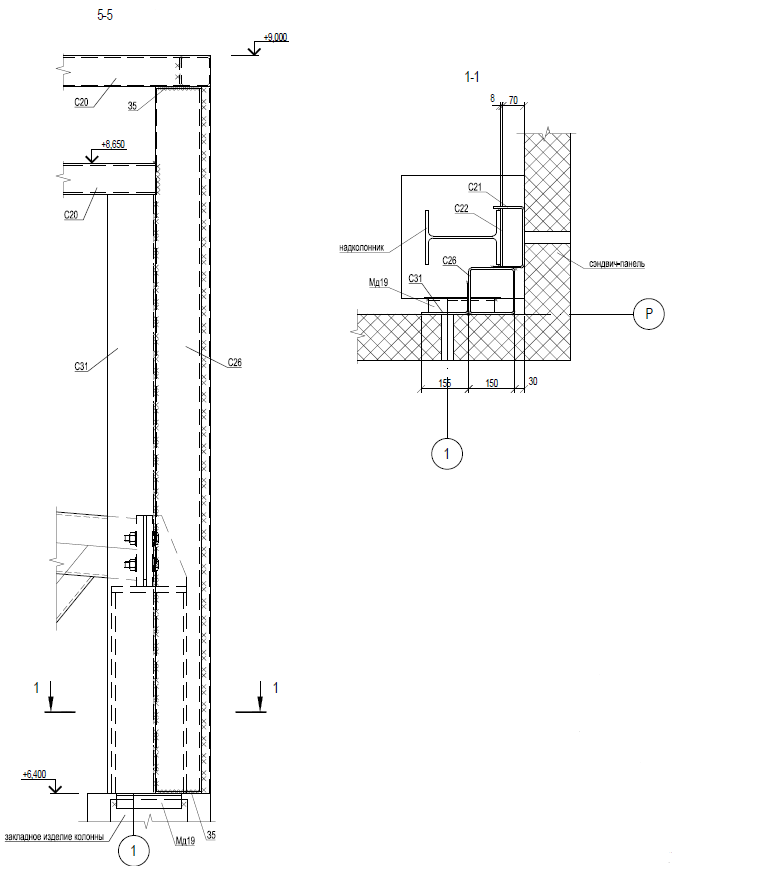 Рис.1. Схема расположения фахверковых элементов по оси 1 для последующего крепления фасадных сэндвич панелей.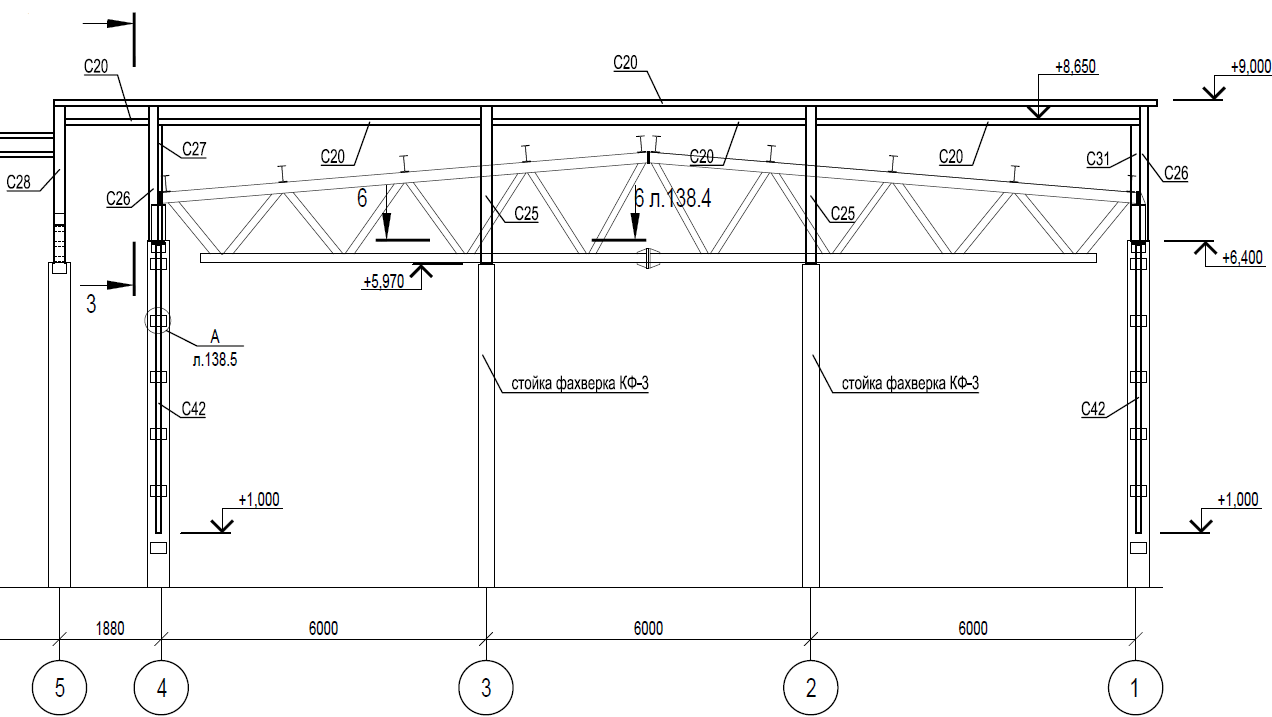 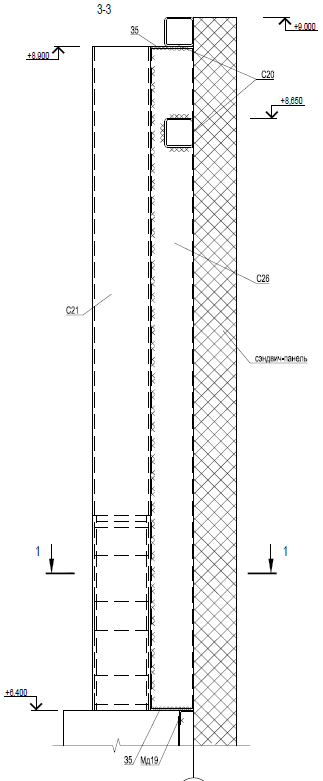 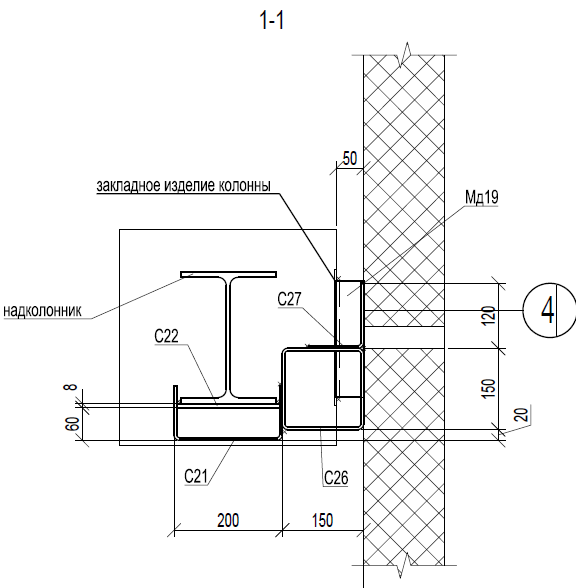 Рис.2. Схема расположения элементов фахверка по оси А для последующего крепления фасадных сэндвич панелей.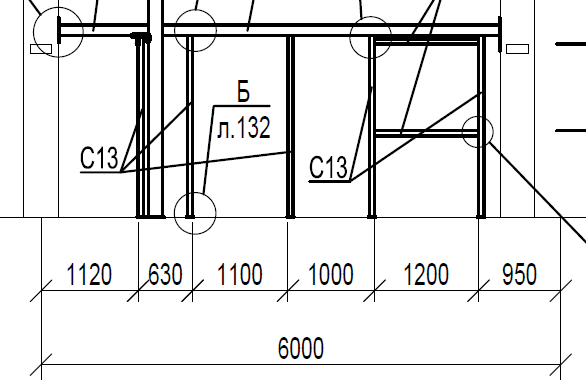 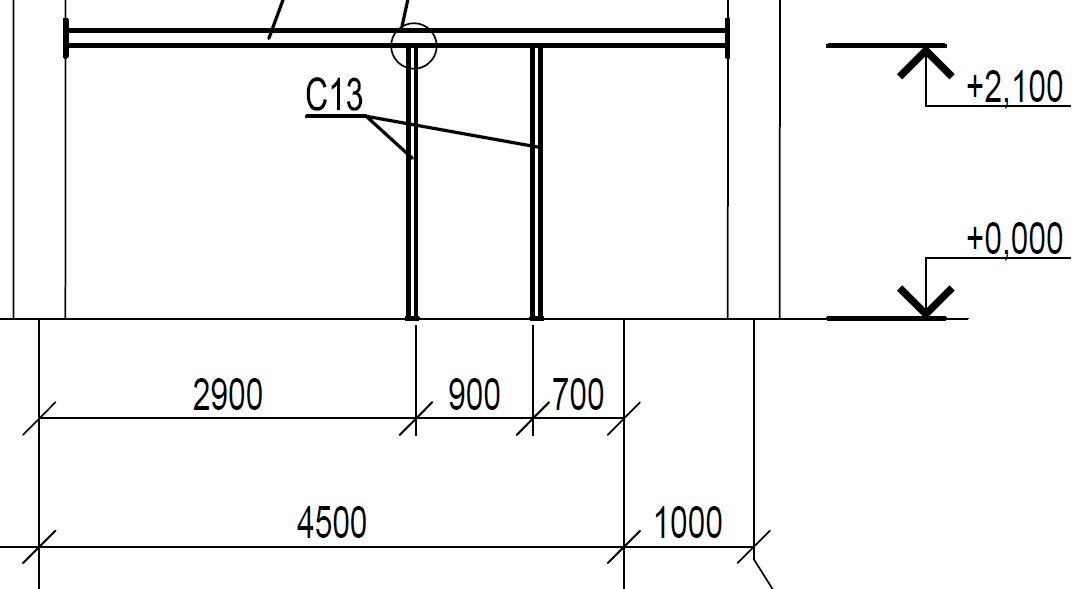 Рис.3-4 Пример выполнения фахверковых элементов для дверей и окон.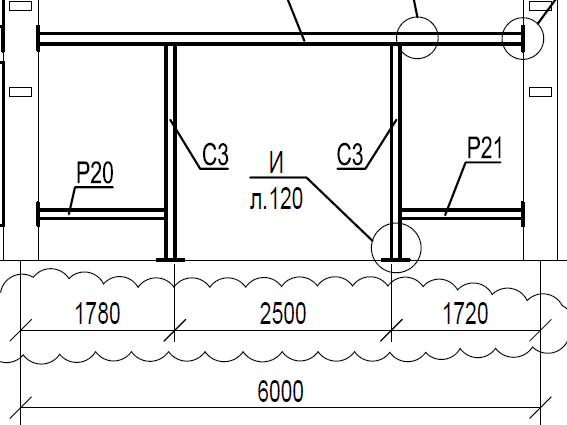 Рис.5 Пример выполнения фахверковых элементов для ворот.Критерии приёмки выполненных работ:Все профильные элементы должны быть герметично заварены с торцов.Сварка должна быть ровной. Не должно быть заусенцевВсе металлоконструкции должны быть равномерно покрыты эмалью, не иметь сколов, неровностей.Монтажные шпильки анкерных соединений должны быть ровно обрезаны (резьбовое соединение должно выступать из гайки ровно на 3 витка) и обвальцованы, не иметь заусенцев.Предоставление КП:Коммерческое предложение требуется предоставить в следующем (табличном) виде на фирменном бланке с подписью и печатью.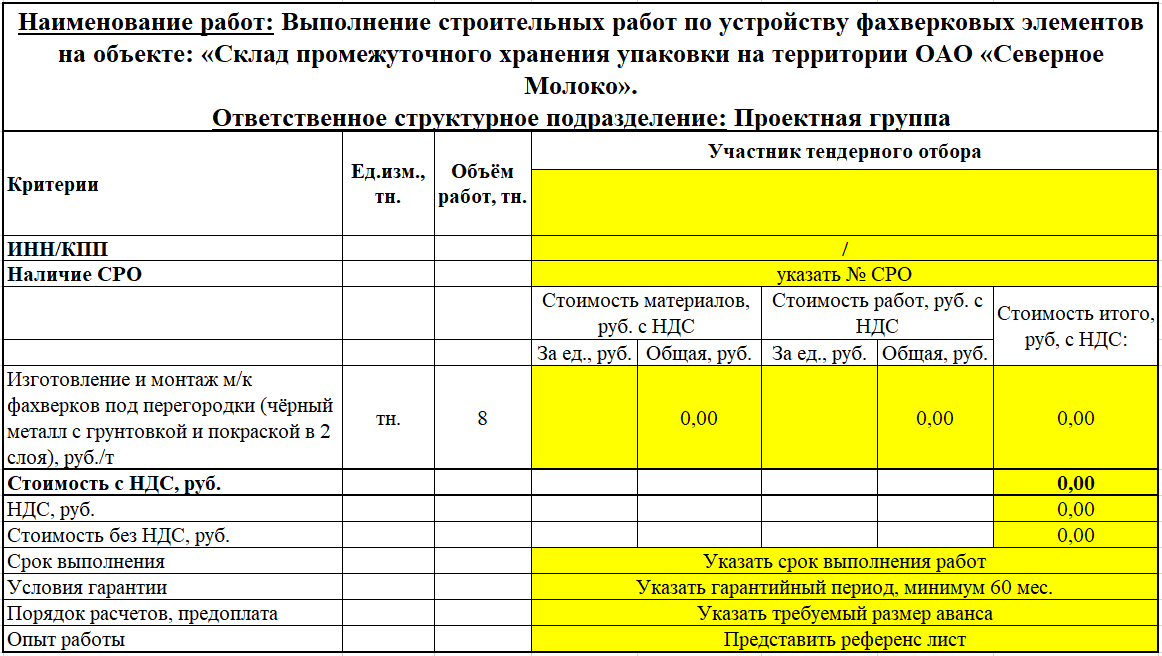 Рис.6. Табличная форма предоставления КП.ТЗ подготовил: Верховцев Н.А. +7(921) 830-25-84 VerkhovtsevNA@milk35.ruТЗ согласовано: Муртазаев Х.Х.ТЗ согласовано: ___________________подрядная организация ______________